Quickbox ESQ 31/4Packing unit: 1 pieceRange: C
Article number: 0080.0028Manufacturer: MAICO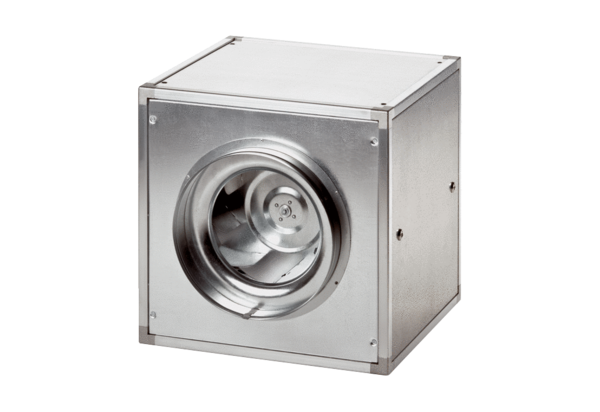 